„AKCJA ZIMA 2023”IMPREZY SPORTOWO-REKREACYJNEOŚRODEK SPORTU I REKREACJIW GORLICACH 38-300 Gorlice, ul. Sportowa 9, tel/fax:  (018) 352 69 70 lub 605 232 730www.osir.gorlice.pl , e-mail: dzialsportu@osir.gorlice.plNIP: 738-000-71-00, REGON 000690401Bank Spółdzielczy w Bieczu 40 8627 0001 2002 3018 3805 0001 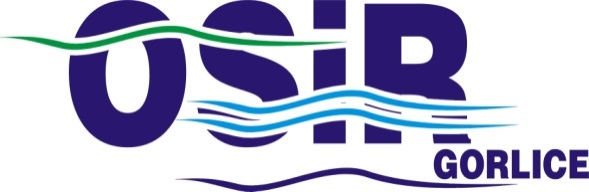 LP.NAZWA IMPREZYDZIEŃMIESIĄCGODZ.MIEJSCE IMPREZYORGANIZATORWSTĘP1. Turniej szachowy30styczeń9.00Świetlica Hali SportowejOSiR Gorlice Miasto GorliceBezpłatny2. Gimnastyka30styczeń15.00Hala OSIROSiR Gorlice Miasto GorliceBezpłatny3. Wielobój sportowo- rekreacyjny na lodzie31styczeń10.30Lodowisko 
GOR-TOROSiR Gorlice Miasto GorliceBezpłatny-
wypożyczenie łyżew płatne4. Gry i zabawy w wodzie31styczeń13.00Kryta PływalniaOSiR Gorlice Miasto Gorlice50% biletu wstępu5. Gimnastyka1luty15.00Hala OSIROSiR Gorlice Miasto GorliceBezpłatny6. Wielobój sportowo- rekreacyjny na lodzie2luty10.30Lodowisko 
GOR-TOROSiR Gorlice Miasto GorliceBezpłatny-
wypożyczenie łyżew płatne7. Gry i zabawy w wodzie3luty13.00Kryta PływalniaOSiR Gorlice Miasto Gorlice50% biletu wstępu8.Turniej piłki nożnej 2010 i młodsi6luty11.00Hala OSIROSiR Gorlice Miasto GorliceBezpłatny9.Wielobój sportowo- rekreacyjny na lodzie7luty10.30Lodowisko 
GOR-TOROSiR Gorlice Miasto GorliceBezpłatny-
wypożyczenie łyżew płatne10.Gry i zabawy w wodzie7luty13.00Kryta PływalniaOSiR Gorlice Miasto Gorlice50% biletu wstępu11.Ninja kids – zajęcia ogólnorozwojowe8luty12.00Hala OSiROSiR Gorlice Miasto GorliceBezpłatny12.Wielobój sportowo- rekreacyjny na lodzie9luty10.30Lodowisko 
GOR-TOROSiR Gorlice Miasto GorliceBezpłatny-
wypożyczenie łyżew płatne13.Gry i zabawy w wodzie10luty13.00Kryta PływalniaOSiR Gorlice Miasto Gorlice50% biletu wstępu14.Ninja kids – zajęcia ogólnorozwojowe10luty12.00Hala OSiROSiR Gorlice Miasto GorliceBezpłatny